NỘI DUNG ÔN TẬP MÔN TIN HỌC KHỐI 7(Tuần từ 09/03 đến 15/03)Cho bảng tính sau: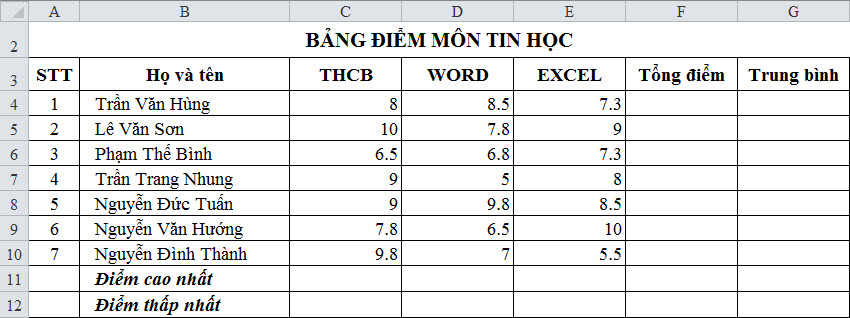 Yêu cầu:  1)  Xác định địa chỉ mỗi ô tính, và công thức cần xây dựng để thực hiện các yêu cầu sau:Tính Tổng điểm của cả 3 bộ môn.Tính Điểm trung bình của mỗi học sinh.Đưa ra Điểm cao nhất của mỗi bộ môn.Đưa ra Điểm thấp nhất của mỗi bộ môn.2) Sau khi xây dựng công thức hãy cho biết giá trị hiển thị hiển thị kết quả trong mỗi ô tính là bao nhiêu?